Внимание! Тренажер устанавливать на горизонтальную поверхностьИнструкция по эксплуатацииОсновное упражнение, выполняемое на тренажере . ПОРЯДОК РАБОТЫ:Взять рукоятку и поставить локоть на стол на подушку.Выполнять такие же движения, как при борьбе с соперником.При необходимости приподнять стол, повернуть на нужный угол и зафиксировать, опустив стол.ПРАВИЛА  ТРАНСПОРТИРОВКИ, эксплуатации  И  ХРАНЕНИЯИзделие в заводской упаковке может транспортироваться с соблюдением правил, действующих на данном виде транспорта и требований  к транспортной маркировке.   Тренажер должен храниться в сухом, отапливаемом помещении. Смазывать подшипники, направляющие, крепеж (болты, гайки) не реже 1 раза в неделю.После каждой тренировки вытирать все поверхности сухой салфеткой.Гарантийные  обязательстваИзготовитель гарантирует соответствие изделия техническим требованиям при соблюдении потребителем условий эксплуатации и хранения. Гарантийный срок эксплуатации – 12 месяцев со дня получения изделия потребителем. Гарантийный ремонт осуществляется только при наличии паспорта.Сведения  о рекламацияхВ случае обнаружения дефектов и неисправностей изделия Потребитель имеет право предъявить рекламацию в течение 30 дней с момента получения изделия, а Изготовитель обязуется удовлетворить требования по рекламации в течение 30 дней с момента её получения.Свидетельство о продаже	 Дата _________                           Выдал  __________ _________________ Дата _________                           Подпись покупателя_______________ООО «Пумори – Спорт»Тренажер для армрестлинга споворотным столомПаспорт – описаниеПС63.Б.1.000.000.000 ПС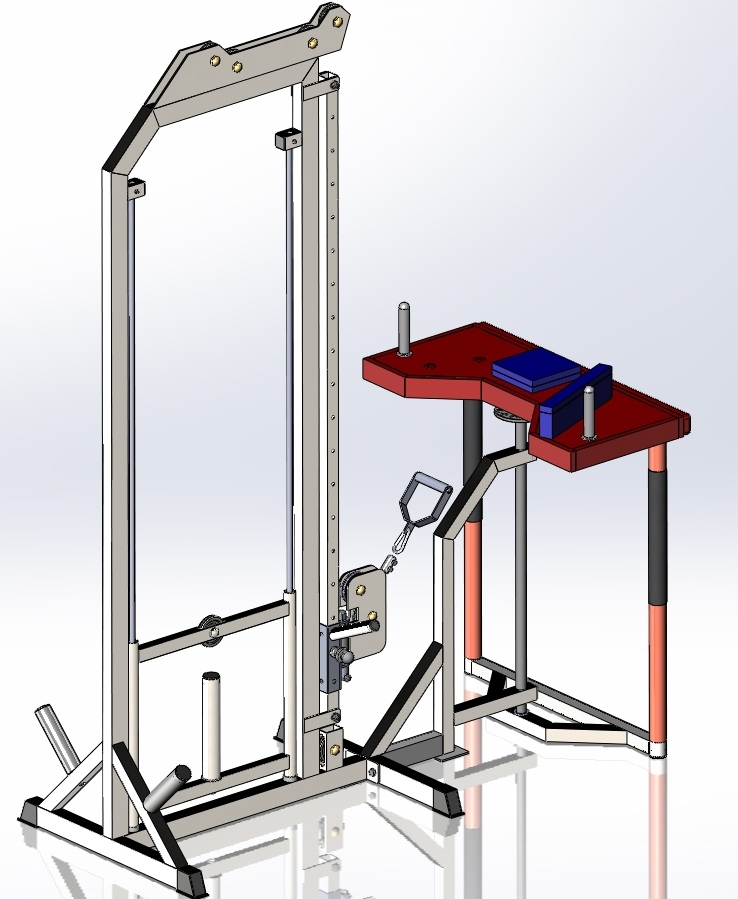 Россия, 620142, г. Екатеринбург, ул. Монтёрская, 3Тел.: (343) 287-93-70; 287-93-80E-mail:psp@pumori.ruwww.pumorisport.ruТехническое описаниеВведение	Техническое описание предназначено для ознакомления с конструкцией тренажера и содержит данные и сведения об устройстве изделия, необходимые для обеспечения его правильной эксплуатации.НАЗНАЧЕНИЕТрансформируемый тренажер для армрестлинга предназначен для развития группы мышц плечевого пояса. Рекомендуется для использования в спортзалах и фитнесс-клубах.ТЕХНИЧЕСКИЕ ДАННЫЕГабаритные размеры, не более:Длина, мм	  1750 Ширина, мм	    950Высота, мм	  2340 Вес, не более, кг	.   65 УСТРОЙСТВО ИЗДЕЛИЯТренажер представляет собой сборную конструкцию, состоящую из рамы (1), поворотного стола (2), опоры стола(4), поворотного узла (14), рукоятки (9) и грузовых втулок (6) для дисков-разновесов. Несущие детали тренажера изготавливаются из профильных труб  60х40х3 мм, 40х40х3 мм. Используется полимерно-порошковое покрытие. КОМПЛЕКТНОСТЬ:Рама			- 1Рама стола			- 1Основание стола		- 1Опора			- 1Столешница			- 1Ножка			- 3Подушка боковая		- 2Подушка			- 8Рукоятка			- 8Рамка грузовая		- 8Втулка грузовая		- 3Зажим троса			-2Ролик			- 5Поворотный узел		-1Направляющая		-1Направляющая рамки		-2Ролик металлич.		-2Рукоятка			-2Шайба			-2Болт-ось			-2Ось			                -2Болт-опора			-1Стандартные изделия:Болт М12х60 		- 2Болт М12х65		 - 4Болт М10х50		 - 1Винт М16х60		 - 4Винт М5х50			 - 2Гайка М16	   		- 2Гайка М12	   		- 4Гайка М10	   		- 1Гайка М5	   		- 1Шайба 16			- 4Шайба 12			- 2Изготовитель оставляет за собой право на изменения конструкции, не ухудшающие эксплуатационные характеристики изделия. Покупные изделия:Заглушка пластмассовая внутренняя на трубу 40х40		- 2Заглушка пластмассовая внешняя на трубу 60х40			- 4Заглушка пластмассовая внешняя на трубу 48х3,5		- 3Канат стальной 4.9 мм, 8 м					- 1Комплектация тренажера дисками-разновесами производится за отдельную плату при оформлении заявки.Изготовитель оставляет за собой право на изменения конструкции, не ухудшающие эксплуатационные характеристики изделия. 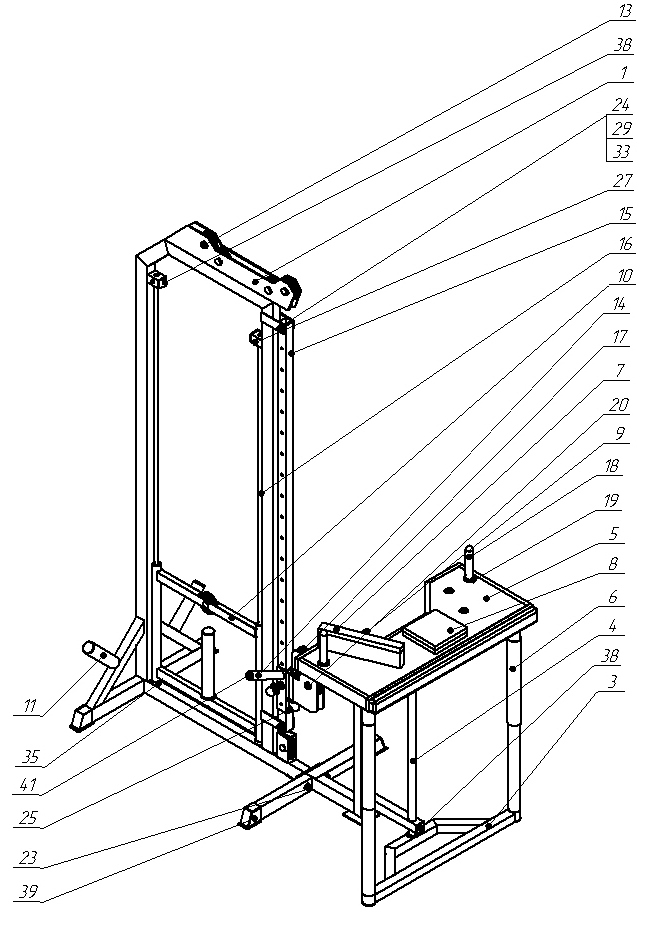 СВИДЕТЕЛЬСТВО О ПРИЕМКЕКод изделия: ПС63.Б.1соответствует техническим требованиям конструкторской 	документации и признано годным для эксплуатации.Приемку произвел ________________ Дата выпуска 30.08.2021г.                                                                          (роспись )  Приемку произвел ________________ Дата выпуска _________                                                            (роспись кладовщика ПС)  